Современные ледники покрывают площадь свыше 16 млн. км2, или около 11% суши. В них сосредоточено более 25 млн. км3 льда — это почти две трети объёма пресных вод на Земле.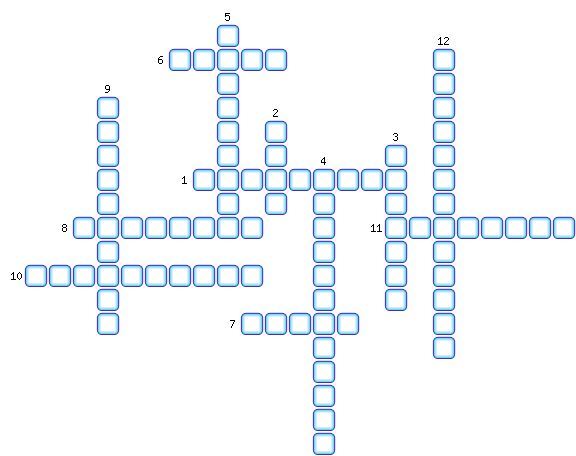 1. Ледник, занимающий обширные территории с низкой снеговой линией.2. Горные породы, оставленные ледником у его края.3. Глыба льда, откалывающаяся от покровного ледника в океан.4. В каких частях земного шара встречаются покровные ледники?5. С каким морем Москва не связана внутренними водными путями?6. Зернистый, пронизанный порами снег.7. Ледниковый лёд образуется из [...]8. Уровень, выше которого в горах может накапливаться снег.9. Какое водохранилище имеет река Дон?10. Какое водохранилище имеет река Кама?11. Какое водохранилище имеет Ангара?12. Какое водохранилище имеет Волга?ОТВЕТЫ:1. Покровный
2. Фирн
3. Айсберг
4. Высокогорных
5. Берингово
6. Мрена
7. Снега
8. Снеговой
9. Цимлянское
10. Воткинское
11. Братское
12. Волгоградское